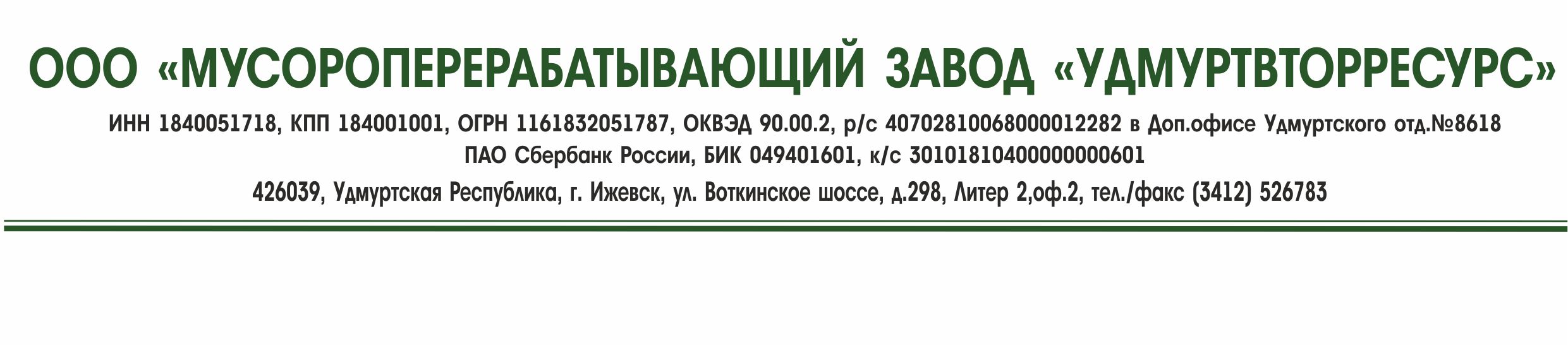 Полное наименование:Общество с ограниченной ответственностью «Мусороперерабатывающий завод «Удмуртвторресурс»Сокращенное наименование:ООО «МПЗ «Удмуртвторресурс»ИНН/КПП:1840051718/184001001ОРГН:1161832051787Юридический адрес:426039, РФ, УР, г.Ижевск, ул.Воткинское шоссе, д.298, Литер 2,оф.2Фактический адрес:426039, РФ, УР, г.Ижевск, ул.Воткинское шоссе, д.298, Литер 2,оф.2Телефон, факс:+7 (3412) 52-87-82Электронная почта:uvr_mia@mail.ruСайт:http://www.uvr18.ruБанковские реквизиты:р/с 40702810068000012282 в Доп.офисе Удмуртского отд.№8618 ПАО Сбербанк России БИК 049401601 К/с 30101810400000000601